PURPOSE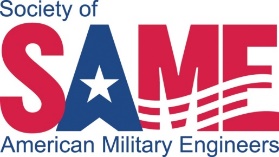 The purpose of the Baltimore Post Scholarship and Educational Outreach Fund is to provide financial assistance to: (1) deserving college students to enable them to pursue their chosen course of study in engineering, architecture, or related disciplines; (2) honorably discharged veterans who have served our Nation for professional study directly related to engineering, architecture, or related disciplines, and (3) committee -sponsored programs that promote the growth and learning of middle school, junior high and high school students in Science, Technology, Engineering and Mathematics (STEM). We accomplish this through the Post’s STEM events and by providing scholarships awarded to qualified students, and veterans, pursuing a baccalaureate degree in these fields. Our scholarship recipients are selected on a merit-based approach.SCHOLARSHIP AWARDSOur program awards scholarships in three categories – One-Year Scholarships, Four-Year Scholarships and Relative Scholarships. All scholarship awards are in the amount of $3,000 per academic year and are awarded during the first semester.Interested students and veterans may obtain an application form from https://classic.same.org/Get-Connected/Find-a-Post/Baltimore/Scholarships. Applicants are to select all categories they would like to be considered for, provided they meet the requirements.  General requirements for all SAME scholarships are specified on the “Scholarship Selection Criteria” sheet of the application. Additional requirements for each of the three scholarship categories are provided below.One-Year ScholarshipsOne-year scholarships are awarded to students and veterans entering their freshman, sophomore, junior or senior year of undergraduate study. Applicants must meet the “Scholarship Selection Criteria” requirements and must be attending a school that is in the SAME Baltimore Post geographic region. A list of eligible schools for the current academic year is provided below.Four-Year ScholarshipsFour-year scholarships are awarded to incoming freshmen. Candidates for four-year scholarships may be nominated by their school or the candidate may self-nominate. Applicants must meet the “Scholarship Selection Criteria” requirements and must be attending a school that is in the SAME Baltimore Post geographic region. A list of eligible schools for the current academic year is provided below. Candidates must meet two requirements to be considered for scholarship renewal after the first year award:maintain a grade point average of at least a 3.0 on a 4.0 scalemaintain full-time student status progressing towards a four-year degree in an eligible program Relative ScholarshipsThis category awards scholarships to candidates who are directly related to an ACTIVE member of the Baltimore Post. The candidate must be nominated by a parent, grandparent or legal guardian. The 
candidate must provide the ACTIVE member’s name, approximate years of post affiliation, and SAME positions held with their application. The candidate does NOT need to attend a university or college in the SAME Baltimore Post geographic region but has to meet the “Scholarship Selection Criteria” requirements. If the candidate is a graduating high school senior, proof of acceptance to a college or university in an eligible program is required. If already enrolled, a letter from the Registrar, or other proof of enrollment, must be submitted.SAME BALTIMORE POST GEOGRAPHIC REGION ELIGIBLE SCHOOLSExcept for “Relative” Scholarships, applicants for the SAME Baltimore Post Scholarship awards must be enrolled in a baccalaureate degree program in one of the following colleges/universities or community colleges with engaged interactive programs and professional development focus:	University of Maryland, College Park	University of Maryland, Baltimore County	University of Delaware	Johns Hopkins University	Morgan State University	Loyola University	Harford Community College	Community College of Baltimore CountySCHOLARSHIP APPLICATION PROCESSApplicants interested in consideration for a scholarship award should complete the application forms and submit them by email. Applications must include all items identified on the “Scholarship Selection Criteria”. Applications are due on April 26, 2024,  for the 2024-2025 academic year.Applications should be sent by email to:	SAMEBSAPP@gmail.com Should you have any questions concerning eligibility or the application process, please contact Ola Awosika, Scholarship Committee Chair, at Ola.Awosika@yahoo.com.The candidate must be enrolled as a full-time undergraduate student in an engineering, architectural or related science degree program at one of the region’s colleges or universities (see list)The candidate must be a United States CitizenThe candidate must have a final grade point average of at least a 3.0 on a 4.0 scale The candidate must submit a recent transcript (official or unofficial copy)The candidate, if a veteran, must be HONORABLY discharged and must submit a copy of FORM DD-214.For veterans, Service Accomplishment/Awards (copies where applicable) must be provided to enableReview of the training a veteran undertook while in the service, and assessment of whether or not they extended beyond entry level training to further their careerReview of the course a veteran was enrolled in and might not have completed (e.g.: Ranger School, Special Forces, Airborne, etc.)The candidate must complete a typed, double-spaced essay, not to exceed 500 words, addressing the following three topics: Why you are pursuing a career in engineering, architecture or related science Your understanding of SAME and how involvement with this organization will help you to achieve your academic/professional aspirations and objectivesWhat distinguishes you from other candidatesThe candidate must submit two (2) recommendation forms (using the form included in this package) completed by non-related persons. Suggested sources include, but are not limited to: school faculty members, supervisors, members of volunteer organizations, members of the clergy, etc. Letters of recommendation (from any of the sources identified in item #8) are welcome, and will be considered, during the application review processNew letters of recommendation and essays are required for previous one year awardees. Older letters or essays will NOT be consideredThe recipient must attend at least one (1) SAME meeting within the academic yearThe candidate must submit a formal application for considerationPlease fill in all applicable fields in the forms within this package (if section does not apply, note with N/A)The application package must be postmarked by April 26, 2024. (Incomplete packages will not be considered)Note: Candidates may apply for this award more than once. Additional consideration will be given for participation in SAME-related activities. Determination for Application Type (Please check box if answer is yes)  Are you a veteran?       Are you an incoming Freshman?    Classification if other than Freshman  ___________________  Is your grandparent, parent, or legal guardian an ACTIVE SAME member? (Include Nomination letter)General Information Name 	____________________________________________________________Home Address 	____________________________________________________________	____________________________________________________            __ Home Phone    ________________   Cell Phone    __________________ 	  E-Mail   ____________                          Personal Information Age   __________     Date of Birth _________________	Citizenship ____________          ______	Parent/Guardian	Name 	_____________________________________		Address 	_____________________________________			_____________________________________University/College Enrollment Name 	____________________________________________________________Address 	____________________________________________________________	____________________________________________________________Date Enrolled ___________________Program of Study    _________________________________________________________Expected Graduation Date   __________________________________________________Attention - Please attach transcript to this application
 


Please provide your experience to the relevant categories below. It is not necessary to have entries for all of the categories. Also include any awards/recognitions you may have received.Student Organizations 	_____________________________________________________(Include dates of service, etc.) 	_____________________________________________________	_____________________________________________________	_____________________________________________________Community Activities 	_____________________________________________________	_____________________________________________________	_____________________________________________________	_____________________________________________________Athletic Activities 	________________________________________    ___________(include number of years) 	_____________________________________________________	_____________________________________________________	_____________________________________________________Independent Projects/Training	_________________________________________________   __ 	_____________________________________________________	_____________________________________________________	_____________________________________________________	_____________________________________________________Other (Service Awards, etc.)	____________________________________________________________________________________________________________________________________________________________________________________________________________________

Statement On a separate sheet, the candidate must complete a typed, double-spaces essay, not more than 500 words, addressing the following topics: (a) Why you are pursuing a career in engineering, architecture or related science (b) Your understanding of SAME and how involvement with this organization will help you to achieve your aspirations and objectives (c) What distinguishes you from other candidates. Permission to Release Information By signing this application, I authorize SAME to confirm and/or release any information included on this application. Applicant’s Signature:  __________________________________                ______	Date:   _____________________Liaison Signature (optional):  ___________________________________________	 Date:  _____________________Work ExperienceEmployer 	__________________________________________________________________________Address 	__________________________________________________________________________	__________________________________________________________________________Dates 	_____________	Hrs/week ________	Supervisor Name __________________			Phone/E-mail _____________________Position	__________________________________________________________________________Duties 	__________________________________________________________________________	__________________________________________________________________________	__________________________________________________________________________Work Experience Employer 	__________________________________________________________________________Address 	__________________________________________________________________________	__________________________________________________________________________Dates 	_____________	Hrs/week ________	Supervisor Name __________________			Phone/E-mail  _____________________Position	__________________________________________________________________________Duties 	__________________________________________________________________________	__________________________________________________________________________	__________________________________________________________________________Work Experience Employer 	__________________________________________________________________________Address 	__________________________________________________________________________	__________________________________________________________________________Dates 	_____________	Hrs/week ________	Supervisor Name __________________			Phone/E-mail _____________________Position	__________________________________________________________________________Duties 	__________________________________________________________________________	__________________________________________________________________________	__________________________________________________________________________Letters of Recommendation(If a formal letter of recommendation is included with the form, it will be considered during the application review process)Name of Applicant 	_____________________________________________Name of School 	_____________________________________________Degree Expected 	_____________________________________________Date Expected 	_____________________________________________Your Name ________________________	 Your Title _____________________________ How long, how well, and in what capacity, have you known the applicant?                                                           ___________	___________________________________________________________ _                                                        	_______________________________________________________________________                                                           _________________________________________________________________________	____________________________________________________________ ___________                                                          	_______________________________________________________________________                                                           	_______________________________________________________________________                                                           Please rate the applicant from 1 to 4 in each of the following categories.  The best rating is 4. If more room is needed for your explanations, please attach an additional sheet labeled "7-B"	Rating 	Use the space below to explain your answers Academic Potential 	__________	____________________________________Academic Performance 	__________	____________________________________Cooperation 	__________	____________________________________Leadership 	__________	____________________________________Initiative 	__________	____________________________________Industriousness 	__________	____________________________________Dependability 	__________	____________________________________Maturity 	__________	____________________________________Self-Control 	__________	____________________________________Signature   ___________________              ___________	     Date __________________Once complete, please email this application to:	Attention: Ola AwosikaEmail: SAMEBSAPP@gmail.com (If a formal letter of recommendation is included with the form, it will be considered during the application review process)Name of Applicant 	_____________________________________________Name of School 	_____________________________________________Degree Expected 	_____________________________________________Date Expected 	_____________________________________________Your Name ________________________	 Your Title _____________________________ How long, how well, and in what capacity, have you known the applicant?                                                        ___________	___________________________________________________________                                                        ___________	_______________________________________________________________________________________________                                                           __________________________________________________________________________________________________                                                          _____________________________________________________________________	_______________________________________________________________________________________________                                                          	_______________________________________________________________________________________________                                                         Please rate the applicant from 1 to 4 in each of the following categories.  The best rating is 4. If more room is needed for your explanations, please attach an additional sheet labeled "7-B"	Rating 	Use the space below to explain your answers Academic Potential 	__________	____________________________________Academic Performance 	__________	____________________________________Cooperation 	__________	____________________________________Leadership 	__________	____________________________________Initiative 	__________	____________________________________Industriousness 	__________	____________________________________Dependability 	__________	____________________________________Maturity 	__________	____________________________________Self-Control 	__________	____________________________________Signature   ___________________              ___________	     Date __________________Once complete, please email this application to:	Attention: Ola AwosikaEmail: SAMEBSAPP@gmail.com 